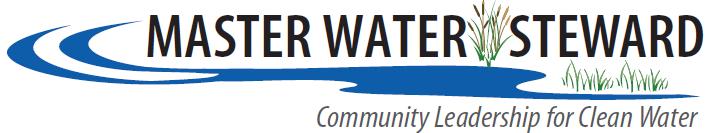 2014 APPLICATIONContact InformationTuition and Project CostsInterest:Why are you interested in becoming a Master Water Steward?Current Community Involvement:Please list any community organizations in which you participate, positions held and relevant accomplishments.Please list your public speaking and meeting facilitation skills and experience.Skills:Please indicate your proficiency (L = Low, A = Adequate, P = Proficient) in the following:Please list other relevant computer or non-computer skills or interests:Expectations:What do you hope to gain from your participation in the Master Water Steward Program?Vision:What change are you hoping to affect in your community?Do you have any conflicts with class dates as published? Referred by (if applicable):Letters of Recommendation attached (optional):I understand and agree to the program requirements as stated on the Applicant Information Sheet.  I also understand that as a Master Water Steward, I will serve as a resource to my community, and as such, my name, location and e-mail address will be made public.Please mail, e-mail, or fax your completed application form and any letters of recommendation to Peggy Knapp, 2150 3rd Ave. N. Anoka, MN 55303. Email PKnapp@freshwater.org or call 763-219-1252 with questions.  Applications are due by January 13, 2014Additional comments and notes:NameI prefer all correspondence sent to:HomeBusinessHome AddressBusiness Address (If applicable)Home Phone:Cell Phone:Work Phone:E-Mail AddressI understand that I am responsible for raising funds for 1/2 of the cost of my Capstone Project.I have attended an information session prior to submitting this application.E-mailMicrosoft Office (Word, Excel, PPT)Internet/ Social NetworkingARC GIS or mapping program such as Google EarthSignatureDate